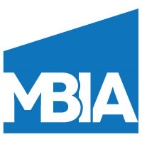 For Immediate Release
April 14, 2023
marylandbuilders.orgContact: Lori Graf
301-776-6242 ​ext. 1002
lgraf@marylandbuilders.orgMBIA Statement Regarding Council Bill 52-23This bill would put a moratorium on townhomes outside of transit centers in Prince George’s County. The industry has serious concerns regarding the implications of the proposed legislation on the county’s economic viability and housing needs and the message that it sends that the County is closed for business. We appreciate the intent to add more transit-oriented development, but this should be done through incentives and partnering with the industry to meet these goals. Banning a product type, let alone the most commonly seen and reasonably priced will not result in increased units around transit centers, it will result in less investment and less units countywide. We have a housing problem in Prince George’s County, from both an inventory and affordability standpoint. Home ownership is power, especially in a county where more than half of its residents are rent burdened, townhomes offer an affordable option for first time home buyers and work force housing. Disallowing this option will drive up the cost of existing housing and severely curtail future investment in Prince George’s County.MBIA Statement Regarding Council Bill 52-23This bill would put a moratorium on townhomes outside of transit centers in Prince George’s County. The industry has serious concerns regarding the implications of the proposed legislation on the county’s economic viability and housing needs and the message that it sends that the County is closed for business. We appreciate the intent to add more transit-oriented development, but this should be done through incentives and partnering with the industry to meet these goals. Banning a product type, let alone the most commonly seen and reasonably priced will not result in increased units around transit centers, it will result in less investment and less units countywide. We have a housing problem in Prince George’s County, from both an inventory and affordability standpoint. Home ownership is power, especially in a county where more than half of its residents are rent burdened, townhomes offer an affordable option for first time home buyers and work force housing. Disallowing this option will drive up the cost of existing housing and severely curtail future investment in Prince George’s County.